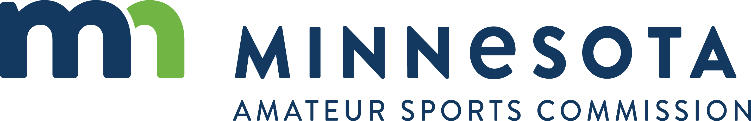 JAMES METZEN MIGHTY DUCKSIce Arena Grant Program Information and GuidelinesWELCOMEThe Minnesota Amateur Sports Commission is pleased to announce that the James Metzen Mighty Ducks Grant Program was funded by the Minnesota Legislature through a bonding bill in October of 2020. We look forward to receiving your applications and thank you for the work you do to improve the quality of facilities that Minnesota’s youth experience with ice sports.   On behalf of the Board of Directors of the Minnesota Amateur Sports Commission ,welcome.     ~Todd Johnson, Executive DirectorGENERAL INFORMATIONThe State of Minnesota, acting through its agency, the Minnesota Amateur Sports Commission (MASC), is seeking proposals from interested communities to improve ice arenas. Minnesota communities will be eligible to be awarded grants for improving indoor air quality in ice arenas or eliminating R-22 refrigerant.Grant applications must come from a local government unit (LGU), a political subdivision of the State. The LGU will be the fiscal agent for the grant funds and will execute the application form and resolution. Other entities can be the owner and/or operator of the ice arena, thus the beneficiary of the grant award. The grants are for reimbursement of costs for completed projects.The MASC reserves the right to cancel or amend this solicitation if it is considered to be in its best interest.Grant TypesThere are three types of grants to assist Minnesota communities in:Eliminating R-22 refrigerant for direct systems;Eliminating R-22 refrigerant for indirect systems; andImproving indoor air quality.The result of a successful grant shall be to establish and improve ice arenas capable of hosting all ice sports competitions and training as well as maximize the community’s ability to generate economic benefits by promoting ice sports programming for females and males.GoalsThe MASC intends for this grant program to accomplish the following goals:Encourage communities and organizations to work in partnership to develop and operate ice arenas.Where possible, to encourage communities and organizations to develop arenas with multiple sheets of ice in order to reduce both construction and operating costs.Provide increased opportunities for female ice sports participation.Encourage the development of ice arenas that serve community sport and non-sport needs and ensure non-hockey groups will also have adequate access to the arenas.TasksRespondents are asked to complete the following tasks:Complete responses to the content sections of the application, including addressing the evaluation criteria.Respondent may submit additional information and documentation if they enhance the goals of the project.Successfully comply with the grant terms and complete the project on a timely basis. Agency ContactsProspective responders who have questions regarding this application may contact:Spencer Arvold			Jayme Murphy		Lynda LynchProgram Director			Program Director		MASC Fiscal Administratorsarvold@mnsports.org		jmurphy@mnsports.org	llynch@mnsports.orgOther agency personnel are NOT allowed to discuss the proposal with anyone, including responders, before the proposal submission deadline. Interested applicants can review and complete an application on the agency’s website: www.mnsports.org/mighty_ducks.stm or request an application from the above contact.DeadlineAll applications must be received no later than Monday, January 11, 2021. Send three physical copies and one electronic version (to the email above) of the application to:MASC – Mighty Ducks Grant1750 105th Avenue NEBlaine, Minnesota 55449A complete application will include:Application FormResolution of LGUResponses to content sections of the three specific types of grants and the evaluation criteria for that type of grant.Grant AmountThe MASC is authorized by the 2020 Legislature to appropriate up to $2,000,000 for this program, with limitations on each individual grant amount listed below. Respondents must demonstrate how they intend to augment the state grant with matching funds. Direct R-22 Refrigerant Elimination. Communities may apply for up to $500,000 per arena to replace an existing R-22 direct refrigeration system with a minimum one-to-one dollar match from non-state sources. Indirect R-22 Refrigerant Elimination. Communities may apply for up to $250,000 per rink to replace an existing R-22 indirect refrigeration system with a minimum one-to-one dollar match from non-state sources.Indoor Air Quality Improvement. Communities may apply for up to $25,000 per arena for the replacement, renovation, or addition of automated systems controls for HVAC systems to improve indoor air quality and reduce energy costs. A minimum one-to-one dollar match from non-state sources is required.  Electric ice resurfacers are NOT eligible to receive funding through the 2020 grant program.Project CompletionFor 2020 grant award recipients, the project must be completed by February 28, 2022. APPLICATION FORMEnter the name of the Local Government Unit (LGU) responsible. This is the agency with whom the grant agreement will be executed.The LGU Application Contact is an official that can legally sign agreements and will receive all official communications. Project name and physical address.The Primary Contact is an individual who will have direct responsibility for the day-to-day activities of the project and to whom project inquiries can be directed (e.g. Director of the Parks and Recreation Department, Mayor, City Manager, County Engineer, President of the Youth Hockey Association, etc.).Minnesota Tax ID Number of the LGU.  Federal Employer ID Number. List the federal employer identification number assigned to the LGU by the Internal Revenue Service.Minnesota House of Representative District Number where the facility is located. See gis.leg.mn/OpenLayers/districts/ Signature of authorized official of the LGU, such as Chairperson of the County Board, Mayor, or other person as authorized by resolution from the LGU. RESOLUTION OF LOCAL GOVERNMENT UNITThe LGU is required to execute a resolution which authorizes filing of the application and the execution of final agreements with the MASC if their project is selected.GRANT 1: ELIMINATING R-22 REFRIGERANT FOR DIRECT SYSTEMSGRANT 2: ELIMINATING R-22 REFRIGERANT FOR INDIRECT SYSTEMSLocal Financial Commitment. The LGU is required to provide either documentation of funds secured or demonstrate how it intends to fundraise for the local financial commitment. All awards must be matched by non-state funds equal to or greater than the award amount. Description of Project. Indicate whether the project will replace a direct or indirect refrigeration system and what the new refrigerant will be.  Project Budget. Submit a complete budget for the project. Operating Budget. Describe the annual operating costs of the current refrigeration system and compare it to the annual operating cost for the new system.Response to Evaluation Criteria. Either within the above sections or in a separate section, provide material responsive to the Evaluation Criteria listed here:Demonstrated financial need. Partnerships between and among local government units and/or private non-profit groups.Increases in operating efficiency, both monetary and environmental.  GRANT 3: IMPROVING INDOOR AIR QUALITYLocal Financial Commitment. The LGU is required to provide either documentation of funds secured or demonstrate how it intends to fundraise for the local financial commitment. All awards must be matched by non-state funds equal to or greater than the award amount. Description of Project. Describe the project and how it will improve indoor air quality, and by how much it will improve.  If the project includes adding electronic control/monitoring systems, describe the anticipated energy savings in addition to the improvement to air quality. Project Budget. Submit a complete budget for the project. Operating Budget. Describe the annual operating costs of the current system and compare it to the annual operating costs after the improvement. Response to Evaluation Criteria. Either within the above sections or in a separate section, provide material responsive to the Evaluation Criteria listed here:Expected amount of indoor air quality improvement.Ratio of matching funds. A higher than 1-to-1 ratio will be favored. LEGISLATIVE PRIORITIESApplicants should note the specific statutory priorities found in Minnesota Statutes Section 240A.09, as amended in 2020. Specifically, priority will be given to:Replacement of ice-making systems in existing public facilities that use R-22 as a refrigerant with systems that use an alternative non-ozone-depleting refrigerant.Indoor air quality improvements:Renovation or replacement of heating, ventilating, and air conditioning systems in existing indoor ice arenas whose ice resurfacing and ice edging equipment are not powered by electricity in order to reduce concentrations of carbon monoxide and nitrogen dioxide. The new or renovated systems may include continuous electronic air monitoring devices to automatically activate the ventilation systems when the concentration of carbon monoxide or nitrogen dioxide reaches a predetermined levelProposals that come from more than one local government unit.DISTRIBUTION OF AWARDSTo the extent possible, the MASC Board of Directors will attempt to balance awards between the Minneapolis-St. Paul metro area and greater Minnesota. The MASC Board will make final determinations for grant awards. The MASC will prioritize the grant awards based on satisfying the goals of the program as stated above, the legislative requirements expressed in statute, and the specific criteria for each grant type listed above.STATE CONTRACT RULESState of Minnesota contract rules will apply to this project.Updated: November 20, 2020